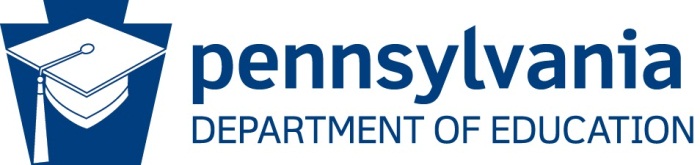 Turnabout LocationsJudge Safe Locations for TurnaboutsSupplies: Slides, pictures, videos with safe and unsafe locations for turnabout areas in your community.Instructions: Divide the class into small groups.Give each group several photos to look at.Students evaluate: Which locations are safe for a turnabout?Which type of turnabout they would use and why?Which locations are poor places for a turnabout?Compare Parking ProceduresSupplies: Paper and pencil.Instructions:  Divide the class into teams of five (5); discuss findings after this exercise.Ask each group to appoint a “recorder.”Each group lists:  The behaviors/ steps used for each type of parking procedure. The behaviors/steps that are unique to each parking procedure. ANSWERSProcedures for all parking maneuvers:1. Check for traffic 		4.  Use reference points2.  Signal 		            5.  Move slowly3.  Check blind spots	            6. Straighten wheels when centeredAngle Parking:Position vehicle at least 6 feet from parked cars.Creep forward until centered with space without line of sight cutting across the parking line.Perpendicular Parking:Position vehicle at least 8 feet from parked cars.When your front bumper passes the left rear taillight of the vehicle to the right of the empty space, turn wheel sharply right.Use forward reference point before striking the curb.Parallel Parking:Select space that is at least 5-6 feet longer than your vehicle.Stop 2-3 feet away from the front vehicle with the two rear bumpers even.Shift to reverse, look back and back slowly while turning right.When the back of your seat is even with the rear bumper of the front vehicle, straight wheels.When your front bumper is even with the front vehicle’s back bumper, turn wheels sharply left, back slowly. When parallel to the curb, straighten wheels and center in the space.